各位市民您好: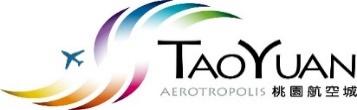 桃園航空城機場園區及附近地區(第一期)訂於107年10月份開始辦理查估作業，目前由本府工務局委託下列查估單位通知辦理現場查估，以下為相關資訊，若有疑問，可電話或至該辦公處所詢問。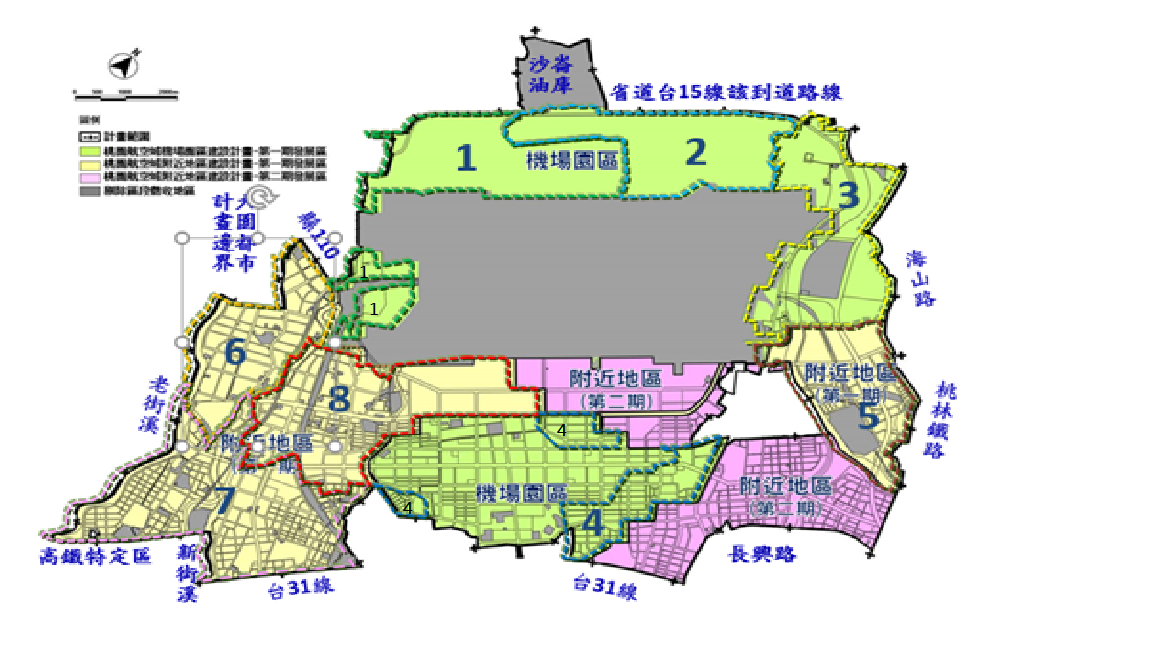 ↑桃園航空城機場園區及附近地區(第一期)地上物查估作業，共分為8區辦理。                         
可逕上桃園市政府地政局(http://www.land.tycg.gov.tw/theme/Default.aspx?id=3) 或桃園市政府工務局(http://pwb.tycg.gov.tw/ >訊息公告>最新消息)網頁瀏覽或下載。亦可洽航空城聯合服務中心地址：桃園市大園區中華路298號，服務電話:03-3867400 分機1301-1304為您服務。工區查估廠商辦公處所連絡電話服務時間第1區現代地政不動產估價師聯合事務所桃園市大園區國際路一段697巷65弄20號07-33827720933-630-936呂嘉琪週一至週五8:00~20:00第2區華信不動產估價師聯合事務所桃園市蘆竹區內溪路40巷30弄11號04-27073558#210958-858-702廖銘祥週一至週五8:30~18:00第3區鼎盛不動產估價師聯合事務所桃園市大園區三民路二段456號04-232883660968-505-522盧宥澄週一至週五8:00~20:00第4區客觀不動產估價師事務所桃園市大園區致維街36-1號03-28730390955-192-799 陳威廷週一至週五8:30~18:00第5區庭譽不動產估價師事務所桃園市龜山區文青二路85號03-3270401
0937-849-382簡昶州週一至週五8:30~18:00第6區大有國際不動產估價師聯合事務所桃園市大園區致維街23號07-9691008
0987-561-001張耀中週一至週五8:30~18:00第7區天下不動產估價師聯合事務所桃園市中壢區中北路二段46巷3弄52號03-43980760905-387-101張廷毓週一至週五8:30~18:00第8區理德不動產估價師聯合事務所桃園市大園區三民路二段456號04-23231818
0900-631-635王瀚緯週一至週五8:00~20:00